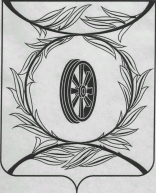 Челябинская областьСОБРАНИЕ ДЕПУТАТОВКАРТАЛИНСКОГО МУНИЦИПАЛЬНОГО РАЙОНАРЕШЕНИЕ от 20 декабря 2018 года  № 572             О внесении изменений в решение Собрания депутатов Карталинского муниципального района                    от 25.12.2017 года № 399 Рассмотрев ходатайство администрации Карталинского муниципального района о внесении изменений в решение Собрания депутатов Карталинского муниципального района от 25.12.2017 года № 399 «О принятии части полномочий по решению вопросов местного значения Карталинского городского поселения Карталинским муниципальным районом, руководствуясь решением Совета депутатов Карталинского городского поселения от 28.11.2018 года № 142 «О внесении изменений в решение Совета депутатов Карталинского городского поселения от 14.12.2017 года №144», в соответствии с Бюджетным кодексом Российской Федерации, Уставом Карталинского муниципального района,Собрание депутатов Карталинского муниципального района РЕШАЕТ:Внести в решение Собрания депутатов Карталинского муниципального района от 25.12.2017 года № 399 «О принятии части полномочий по решению вопросов местного значения Карталинского городского поселения Карталинским муниципальным районом» (с изменениями от 22.02.2018 года № 425, от 29.03.2018 года № 446, от 17.07.2018 года №503, от 25.10.2018 года №541, от 29.11.2018 года  № 554) следующие изменения:1) в приложении 1:в строке 2 цифры «2683,1» заменить цифрами «1111,1»;в строке 3 цифры «7591,8» заменить цифрами «5822,3»;в строке 5 цифры «14443,64» заменить цифрами «13891,54»;в строке 7 цифры «323,8» заменить цифрами «213,8»;в строке 8 цифры «290,7» заменить цифрами «90,7»;в строке 11 цифры «2005,5» заменить цифрами «1892,7»;в строке 13 цифры «3299,9» заменить цифрами «3170,38»;в строке 14 цифры «18306,2» заменить цифрами «17816,32»;в строке 15 цифры «620,8» заменить цифрами «470,8»;в строке 17 цифры «1815,8» заменить цифрами «1655,8»;в строке 21 цифры «28226,26» заменить цифрами «26869,06»;в строке Итого: цифры «88946,1» заменить цифрами «82343,1».2. Направить данное решение администрации Карталинского муниципального района для опубликования в газете «Карталинская новь».3. Разместить данное решение на официальном сайте администрации Карталинского муниципального района в сети Интернет.4. Настоящее решение вступает в силу со дня его официального опубликования.Председатель Собрания депутатов Карталинского муниципального                                                       В.К. Демедюк